SPECYFIKACJA ISTOTNYCH WARUNKÓW ZAMÓWIENIADostawa tablic, ławek i stojaków rowerowych 
do Szkoły Podstawowej Nr 6  w ŚwiebodziniePrzedmiotem zamówienia jest dostawa 6 szt. ławek zewnętrznych parkowych, 3 stojaków na rowery i 3 tablic (gablot) informacyjnych. 

ZADANIE I. Dostawa 6 sztuk ławek z oparciemOPIS TECHNICZNY    ŁAWKI  Z  OPARCIEM 
Ławka parkowa wolnostojąca -  wymiary elementów zestawu:
- długość całkowita ławki: 198cm (długość desek plus szerokość nóg)- długość desek: 180cm,- głębokość: 56cm,
- szerokość siedzenia: 37 -40cm,
- wysokość siedzenia od podłoża (łącznie z deską): 41cm przód i 39 cm tył
- wysokość ławki od podłoża: 76cm,- szerokość oparcia: 37cm,- rozstaw nóg: 56 cm (od osi nogi do osi nogi)- średnica nogi: 48mm- waga ławki: 41kg- stelaż stalowy ocynkowany malowany proszkowo na kolor czarny,
- podłokietniki: stalowe ocynkowane malowane proszkowo na kolor czarny,
- wymiary listew drewnianych: szerokość:8cm x grubość:4cm x długość: 180cm (ilość 8szt.)
- siedziska i oparcia z listew drewnianych impregnowane i lakierowane lakierami na zewnątrz
  w kolorze tek, brąz (lub innym wskazanym przez zamawiającego)- mocowanie do podłoża na wkręty - gwarancja obejmuje stelaże stalowe oraz deski w zakresie wad materiałowych.    poglądowy wizerunek ławki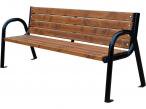 Wyżej wymienione parametry techniczne ławek lub alternatywne winny być skonfrontowane z ławkami zewnętrznymi przed wejściem głównym do budynku SP 6 w Świebodzinie.ZADANIE II. Dostawa 3 sztuk stojaków na rowery: 
                         1 sztuka na 15 stanowisk, 1 sztuka  na 13 stanowisk, 1 szt. na 8 stanowisk.Opis techniczny STOJAKA NA ROWERY Stanowiska powinny umożliwiać parkowanie rowerów na dwóch różnych wysokościach tzw. stojaki typu cross save,  co wyklucza kontakt pomiędzy rowerami przy parkowaniu i umożliwia maksymalne wykorzystanie ograniczonej powierzchni parkingowej dla rowerów. Rysunek techniczny poglądowy fragmentu stojaka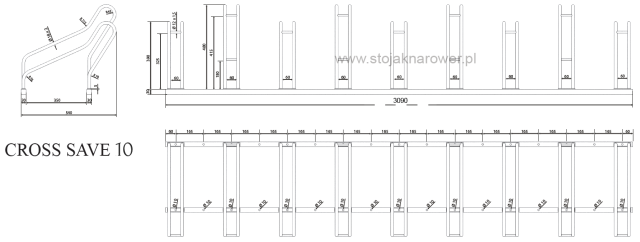 Opis techniczny stojaka 15 stanowiskowego:- ilość miejsc: 15- szerokość stojaka: 474cm- głębokość: 54cm- wysokość: 42 -51cm- szerokość stanowiska: 6 cm- odległość między stanowiskami: 33cm- materiał: stal nierdzewna - materiały: rurka 18x2mm- materiały: profil: 30x30x1,5mm- mocowanie: 16 kołków rozporowych fi 8mm(w zestawie)- sposób mocowania: do podłoża- metoda montażu: do przykręcenia, montaż poprzez zakotwienie w podłożu wykonany przez dostawcę w miejscu użytkowania wyznaczonym przez zamawiającego- regulacja stanowisk: regulowane (90 i 45 stopni)- sposób parkowania: jednostronnie- ciężar 48 kgOpis techniczny stojaka 13 stanowiskowego:- ilość miejsc: 13- szerokość stojaka: 408cm- głębokość: 54cm- wysokość: 42 -51cm- szerokość stanowiska: 6 cm- odległość między stanowiskami: 33cm- materiał: stal nierdzewna- materiały: rurka 18x2mm- materiały: profil: 30x30x1,5mm- mocowanie: 16 kołków rozporowych fi 8mm(w zestawie)- sposób mocowania: do podłoża- metoda montażu: do przykręcenia, montaż poprzez zakotwienie w podłożu wykonany przez dostawcę w miejscu użytkowania wyznaczonym przez zamawiającego- regulacja stanowisk: regulowane (90 i 45 stopni)- sposób parkowania: jednostronnie- ciężar 42 kgOpis techniczny stojaka 8 stanowiskowego:- ilość miejsc: 8- szerokość stojaka: 243cm- głębokość: 54cm- wysokość: 42 -51cm- szerokość stanowiska: 6 cm- odległość między stanowiskami: 33cm- materiał: stal nierdzewna- materiały: rurka 18x2mm- materiały: profil: 30x30x1,5mm- mocowanie: 8 kołków rozporowych fi 8mm(w zestawie)- sposób mocowania: do podłoża- metoda montażu: do przykręcenia, montaż poprzez zakotwienie w podłożu wykonany przez dostawcę w miejscu użytkowania wyznaczonym przez zamawiającego- regulacja stanowisk: regulowane (90 i 45 stopni)- sposób parkowania: jednostronnie- ciężar 29 kgZADANIE III. Dostawa 3 sztuk tablic (gablot) informacyjnych o różnych wymiarachOpis techniczny TABLICY (GABLOTY) INFORMACYJNEJ Tablica (gablota) ścienna zewnętrzna  w kształcie prostokąta o wymiarach: 2,30m x 0,9m – 1 szt.Gablota typu NT wykonana z anodowanego aluminiowego profilu i bezpiecznego hartowanego szkła. Przednie drzwiczki wykonane z odpornego na zarysowanie hartowanego szkła, 
z możliwością zamykania na klucz i wyposażone w 2 siłowniki umożliwiające łatwe otwieranie (uchylanie) do góry.  Powierzchnia ekspozycyjna bez podziałów. 
Grubość gabloty max. 4,7 cm.Gablota winna być wodoodporna (z uszczelkami gumowymi), posiadać Certyfikat ogniotrwałości B1 DIN4102 i być objęta 24 miesięczną gwarancją producenta.
Tablica (gablota) ścienna zewnętrzna  prostokątna o wymiarach: 12 x A4 (wewnętrzne 880x923mm) wymiary zewnętrzne z ramą 953x1036mm  – 1 szt.Gablota typu N-SCPG  wykonana z wysokiej jakości anodowanego na srebrno aluminiowego profilu i bezpiecznego hartowanego szkła, wodoodporna  i płaska – 22mm grubości. Przednie drzwiczki wykonane z odpornego poliwęglanu grubości ok. 1mm, ze wzmocnionymi narożnikami, zamykane na zamek. Tylna płyta z blachy stalowej malowanej akrylem (biały) - powierzchnia magnetyczna. Gablotę można zawiesić w pionie oraz poziomie. 
Wymiar profilu aluminiowego 22x37 mm. Przestrzeń użytkowa 12 mm.
- 24 miesięczna gwarancja producentaTablica (gablota) ścienna wewnętrzna  NGO prostokątna o wymiarach: 1m x 0,7m – 1 szt. Wykonana z bezpiecznego "szkła" akrylowego. Solidna rama aluminiowa, anodowana w kolorze srebrnym. Drzwi uchylne zamykane na zamek patentowy. 
Szczegółowy opis tablicy ogłoszeniowej:
- grubość gabloty 6 cm
- przestrzeń użytkowa 3,5 cm 
- możliwość zawieszenia w pionie lub w poziomie
- zawiasy montowane na dłuższym boku 
- podłoże magnetyczne - 24 miesięczna gwarancja producentaDostarczone produkty muszą być fabrycznie nowe, nie używane, nie będące przedmiotem ekspozycji. Dostawca zobowiązany będzie do dostarczenia i rozładunku zamówionego towaru oraz zamontowania stojaków rowerowych, ławeczek i tablic (gablot) informacyjnych w miejscu wskazanym przez zamawiającego.
Dostawca zobowiązany jest przedstawić atesty, aprobaty techniczne, deklaracje zgodności lub inne dokumenty potwierdzające wprowadzenie przedmiotu umowy do obrotu z godnie z ustawą o wyrobach budowlanych (Dz. U. nr 92 z 2004 r. poz. 881 z późn. zm.)Równoważność pod względem parametrów technicznych, użytkowych oraz eksploatacyjnych ma 
w szczególności zapewnić uzyskanie parametrów technicznych nie gorszych od założonych 
w niniejszej SIWZ. 